Об утверждении Положения о комиссии по координации работы по противодействию коррупции в муниципальном образовании «Ленский район»В соответствии с ч.5 ст.5 Федерального закона от 25.12.2008г. №273-ФЗ «О противодействии коррупции», п./п. «а» п.1 Указа Президента РФ от 15.07.2015г. №364 «О мерах по совершенствованию организации деятельности в области противодействия коррупции» и в целях обеспечения согласованных действий администрации МО «Ленский район» с территориальными органами федеральных государственных органов, органами исполнительной власти Республики Саха (Якутия), с институтами гражданского общества, СМИ, гражданами и научными учреждениями по вопросам противодействия коррупции в МО «Ленский район», п о с т а н о в л я ю1.Утвердить Положение о комиссии по координации работы по противодействию коррупции в МО «Ленский район», согласно приложению к настоящему постановлению.2.Действие настоящего постановления распространяется на муниципальные образования сельских поселений в границах Ленского района.3.Признать утратившим силу постановление главы от 02.12.2021 года №01-03-765/1 «Об утверждении положения о комиссии по координации работы по противодействию коррупции в муниципальном образовании «Ленский район» Республики Саха (Якутия).4.Главному специалисту управления делами (Иванская Е.С.) опубликовать настоящее постановление в средствах массовой информации и разместить на официальном сайте администрации муниципального образования «Ленский район».5.Контроль за исполнением распоряжения возложить на заместителя главы – руководителя аппарата администрации и работе с ОМСУ Саморцева Е.Г. Глава                                                                                         Ж.Ж. АбильмановПриложение к постановлению главыот «_____»________________г№________________________Положениео комиссии по координации работы по противодействию коррупции  в МО «Ленский район»I. Общие положения.1. Комиссия по координации работы по противодействию коррупции в МО «Ленский район» (далее - комиссия) является постоянно действующим координационным органом при главе МО «Ленский район».2. Комиссия в своей деятельности руководствуется Конституцией Российской Федерации, федеральными конституционными законами, федеральными законами, указами и распоряжениями Президента Российской Федерации, постановлениями и распоряжениями Правительства Российской Федерации, иными нормативными правовыми актами Российской Федерации, а также Уставом МО «Ленский район» и Положением о комиссии.3. Комиссия осуществляет свою деятельность во взаимодействии с Управлением при Главе Республики Саха (Якутия) по профилактике коррупционных и иных правонарушений.II. Основные задачи комиссии4. Основными задачами комиссии являются:а) обеспечение исполнения решений Совета депутатов и Главы МО «Ленский район» по противодействию коррупции.;б) подготовка предложений о реализации государственной политики в области противодействия коррупции Главе МО «Ленский район»;в) обеспечение координации деятельности, должностных лиц администраций муниципальных образований по реализации государственной политики в области противодействия коррупции;г) обеспечение согласованных действий работников администраций муниципальных образований и Совета депутатов муниципальных образований, а также их взаимодействия с территориальными органами федеральных государственных органов при реализации мер по противодействию коррупции на территории Ленского района;д) обеспечение взаимодействия органов исполнительной власти Республики Саха (Якутия) и муниципальных образований с гражданами, институтами гражданского общества, средствами массовой информации, научными организациями по вопросам противодействия коррупции в Республике Саха (Якутия);е) информирование общественности о проводимой органами исполнительной власти Российской Федерации и администрациями муниципальных образований о работе по противодействию коррупции.III. Полномочия комиссии5. Комиссия в целях выполнения возложенных на нее задач осуществляет следующие полномочия:а) подготавливает предложения по совершенствованию нормативно – правовых актов Главы МО «Ленский район» по противодействии коррупции;б) разрабатывает меры по противодействию коррупции, а также по устранению причин и условий, порождающих коррупцию;в) разрабатывает рекомендации по организации антикоррупционного просвещения граждан в целях формирования нетерпимого отношения к коррупции и антикоррупционных стандартов поведения;г) организует:подготовку предложений в нормативные правовые акты Главы МО «Ленский район» по вопросам противодействия коррупции;разработку антикоррупционных программ в местных организациях и учреждениях и разработку антикоррупционных программ администрации МО «Ленский район» (планов мероприятий по противодействию коррупции), а также контроль за их реализацией, в том числе путем мониторинга эффективности реализации мер по противодействию коррупции, предусмотренных этими программами;д) рассматривает вопросы, касающиеся соблюдения лицами, замещающими должности муниципальной службы, для которых федеральными и республиканскими законами не предусмотрены запреты, ограничения и требования, установленные в целях противодействия коррупции;е) принимает меры по выявлению (в том числе на основании обращений граждан, сведений, распространяемых средствами массовой информации, протестов, представлений, предписаний федеральных государственных органов) причин и условий, порождающих коррупцию, создающих административные барьеры;ж) оказывает содействие развитию общественного контроля за реализацией региональной антикоррупционной программы, антикоррупционных программ органов исполнительной власти Республики Саха (Якутия) (планов мероприятий администрации МО «Ленский район» по противодействию коррупции);з) осуществляет подготовку ежегодного доклада о деятельности в области противодействия коррупции, обеспечивает его размещение на официальном сайте администрации МО «Ленский район» (субъекта Российской Федерации в информационно-телекоммуникационной сети "Интернет", опубликование в средствах массовой информации и направление в федеральные и республиканские государственные органы (по их запросам).IV. Порядок формирования комиссии 6. Положение о комиссии и персональный состав комиссии утверждаются Главой МО «Ленский район».7. Комиссия формируется в составе председателя комиссии, его заместителей, секретаря и членов комиссии.8. Председателем комиссии по должности является глава МО «Ленский район» или лицо, временно исполняющее его обязанности.9. В состав комиссии могут входить представители органов государственной власти Республики Саха (Якутия), администраций муниципальных образований, территориальных органов федеральных государственных органов, Общественной Палаты Республики Саха (Якутия) или района, представители научных и образовательных организаций, а также представители общественных организаций, уставными задачами которых является участие в противодействии коррупции.10. Передача полномочий члена комиссии другому лицу не допускается.11. Участие в работе комиссии осуществляется на общественных началах.12. На заседания комиссии могут быть приглашены представители федеральных государственных органов, государственных органов субъекта Российской Федерации, органов местного самоуправления, организаций и средств массовой информации.13. По решению председателя комиссии для анализа, изучения и подготовки экспертного заключения по рассматриваемым комиссией вопросам к ее работе могут привлекаться на временной основе эксперты.V. Организация деятельности комиссии и порядок ее работы 14. Работа комиссии осуществляется на плановой основе и в соответствии с регламентом, который утверждается комиссией.15. Заседания комиссии ведет председатель комиссии или по его поручению заместитель председателя комиссии.16. Заседания комиссии проводятся, как правило, один раз год. В случае необходимости по инициативе председателя комиссии, заместителя председателя комиссии, а также члена комиссии (по согласованию с председателем комиссии или его заместителем и по представлению секретаря комиссии) могут проводиться внеочередные заседания комиссии.17. Заседания комиссии проводятся открыто (разрешается присутствие лиц, не являющихся членами комиссии). В целях обеспечения конфиденциальности при рассмотрении соответствующих вопросов председателем комиссии или в его отсутствие заместителем председателя комиссии может быть принято решение о проведении закрытого заседания комиссии (присутствуют только члены комиссии и приглашенные на заседание лица).18. Решения комиссии оформляются протоколом.19. Для реализации решений комиссии могут издаваться нормативные правовые акты или распорядительные акты Главы МО «Ленский район», а также даваться поручения Главы МО «Ленский район».20. По решению комиссии из числа членов комиссии или уполномоченных ими представителей, а также из числа представителей органов государственной власти Республики Саха (Якутия) и администраций муниципальных образований, представителей общественных организаций и экспертов могут создаваться рабочие группы по отдельным вопросам.21. Председатель комиссии:а) осуществляет общее руководство деятельностью комиссии;б) утверждает план работы комиссии (ежегодный план);в) утверждает повестку дня очередного заседания комиссии;г) дает поручения в рамках своих полномочий членам комиссии;д) представляет комиссию в отношениях с федеральными государственными органами, государственными органами Республики Саха (Якутия), организациями и гражданами по вопросам, относящимся к компетенции комиссии.22. Обеспечение деятельности комиссии, подготовку материалов к заседаниям комиссии и контроль за исполнением принятых ею решений осуществляет ответственное лицо администрации МО «Ленский район» по профилактике коррупционных и иных правонарушений.23. Секретарь комиссии:а) обеспечивает подготовку проекта плана работы комиссии (ежегодного плана), формирует повестку дня ее заседания, координирует работу по подготовке необходимых материалов к заседанию комиссии, проектов соответствующих решений, ведет протокол заседания комиссии;б) информирует членов комиссии, приглашенных на заседание лиц, экспертов, иных лиц о месте, времени проведения и повестке дня заседания комиссии, обеспечивает их необходимыми материалами;в) оформляет протоколы заседаний комиссии;г) организует выполнение поручений председателя комиссии, данных по результатам заседаний комиссии.24. По решению председателя комиссии информация о решениях комиссии (полностью или в какой-либо части) может передаваться средствам массовой информации для опубликования.И.о. начальника правового отдела                               О.Н. СимоноваМуниципальное образование«ЛЕНСКИЙ РАЙОН»Республики Саха (Якутия)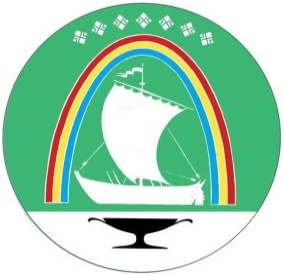 Саха Өрөспүүбүлүкэтин «ЛЕНСКЭЙ ОРОЙУОН» муниципальнайтэриллиитэПОСТАНОВЛЕНИЕ                  УУРААХг. Ленск                      Ленскэй кот «20» __марта__2023 года                     № ___01-03-145/3_____от «20» __марта__2023 года                     № ___01-03-145/3_____